Arbeitsaufgabe 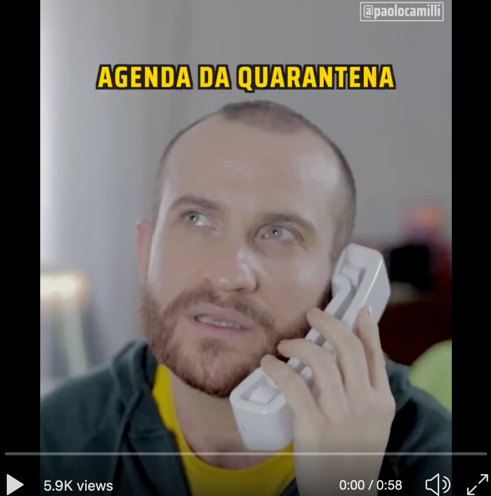 Guardate il video “agenda quarantena”!https://www.youtube.com/watch?v=3NqHs-XhJy0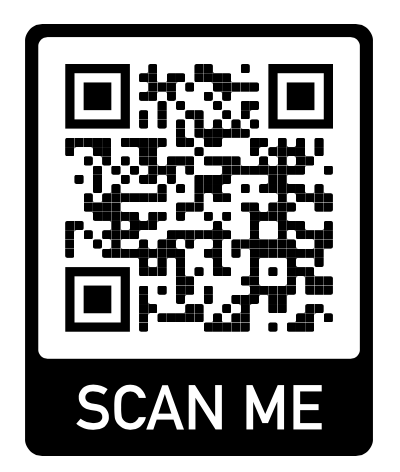 Scrivete una mail indirizzata a me in cuiraccontate come passate voi al momento una giornataelencate le cose che vi mancano di piùdate dei consigli su come affrontare le difficoltà di questo periododescrivete la prima giornata dopo la quarantena, cosa saranno le prime cose che farete?